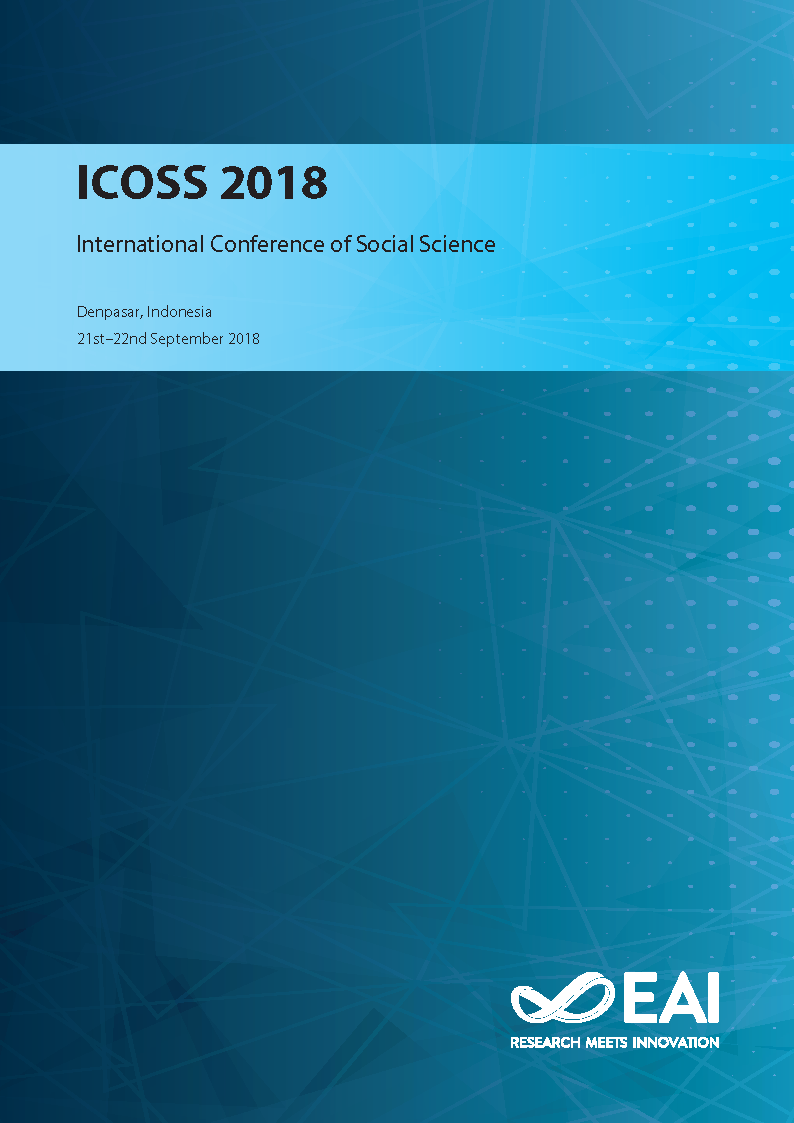 ICOSS 2018ICOSSProceedings of International Conference of Social Science, ICOSS 2018, Denpasar, IndonesiaSocial science is all the field of science that deals with human beings in their social context or all areas of science that people study as members of society. A s people who are engaged in social science, we must be sensitive to social phenomena in society, especially those associated with touris…more »Editor(s): Umiyati Mirsa, Budiarta I Wayan, Kasni Ni Wayan and Nahak SimonPublisher EAIISBN 978-1-63190-166-9ISSN 2593-7650Conference dates 21st–22nd Sep 2018Location Denpasar, IndonesiaAppeared in EUDL 28th Jan 2019Copyright © 2019–2019 EAIurl : http://eudl.eu/proceedings/ICOSS/2018